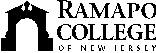 RAMAPO COLLEGE OF NEW JERSEYOffice of DevelopmentPress ReleaseNovember 14, 2022Contact: Angela Daidone		   	adaidon1@ramapo.eduCenter for the Arts at Ramapo College presents TONEWALL’s “Standing Room Only”MAHWAH, N.J. -- TONEWALL, the charismatic queer a cappella group part of the New York City Gay Men’s Chorus, will perform “Standing Room Only” at the Berrie Center for the Arts at Ramapo College on Thursday, December 1 at 8 p.m. for a concert full of songs from well-known artists, such as Lizzo, Queen, and Miley Cyrus, and queer icons, like Betty Who, Emeli Sandé, and Alex Newell. The concert is not only a night full of fun, catchy tunes but is also a call to action to audiences to stand with the LGBTQ+ community as a member or ally. Audiences are invited to a meet ‘n’ greet with the group following the show. TONEWALL promotes diversity, LGBTQIA+ inclusion, and social equality through their award-winning arrangements and choreography. They are the 2019-2020 Northeast Champions of the International A Cappella Open competition and have appeared in well-known and prestigious New York City venues, such as Carnegie Hall, Yankee Stadium, Madison Square Garden, among others. The Berrie Center for the Arts is a community resource generously funded by the New Jersey State Council on the Arts. Events are open to the public with discounts for children 17 and under and they offer easy access and free parking. For exact event information and to purchase tickets, please visit ramapo.edu/berriecenter.###About Ramapo CollegeRamapo College of New Jersey is the state’s premier public liberal arts college and is committed to academic excellence through interdisciplinary and experiential learning, and international and intercultural understanding. The comprehensive college is situated among the beautiful Ramapo Mountains, is within commuting distance to New York City, was named one of the 50 Most Beautiful College Campuses in America by CondeNast Traveler, and boasts the best on-campus housing in New Jersey per Niche.com.Ramapo College provides its students with individualized attention, mentorship, and supports; hands-on learning; and a range of opportunities for service and leadership development. Its graduation and retention rates exceed national averages and it places approximately 1,000 students per year in internships in New York City. The College is ranked #1 among New Jersey public institutions by College Choice; is recognized as the state’s top college on the list of Best Disability Schools by Great Value Colleges; is designated a “Military Friendly College” in Victoria Media’s Guide to Military Friendly Schools; and is recognized as a top college by U.S. News & World Report, Kiplinger’s, Princeton Review and Money magazine, among others.  Ramapo College’s over 40,000 alumni are the confident, intellectually curious, self-aware, and humble people who are highly sought after and who make a positive impact at local, national, and global levels.  Ramapo College is distinguished as a Career Development College of Distinction by CollegesofDistinction.com. Every student at Ramapo is enrolled in its unique and award-winning Pathways Program which equips and empowers students, across the continuum of their academic career, to secure internships, pursue graduate/professional school, and/or enter the job market. Established in 1969, Ramapo College offers bachelor’s degrees in the arts, business, data science, humanities, social science and the sciences, as well as in professional studies, which include business, education, nursing and social work. In addition, the College offers courses leading to teacher certification at the elementary and secondary levels, and offers graduate programs leading to master’s degrees in Accounting, Applied Mathematics, Business Administration, Contemporary Instructional Design, Computer Science, Creative Music Technology, Data Science, Educational Leadership, Nursing, Social Work and Special Education, as well as a Doctor of Nursing Practice.